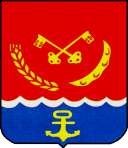 Российская ФедерацияГЛАВА МИХАЙЛОВСКОГО РАЙОНААМУРСКОЙ ОБЛАСТИПОСТАНОВЛЕНИЕ14.09.2018 г                                                                                       № 267с. ПоярковоОб утверждении Порядка присвоения индентификационных номеров автомобильным дорогам в границах Михайловского района и Перечня дорог общего пользования местного значения в границах Михайловского района        В соответствии с Федеральным законом от 06.10.2003 N 131-ФЗ «Об общих принципах организации местного самоуправления в Российской Федерации», Федеральным законом от 08.11.2007 N 257-ФЗ «Об автомобильных дорогах и о дорожной деятельности в Российской Федерации и о внесении изменений в отдельные законодательные акты Российской Федерации», Приказом Министерства транспорта РФ от 07.02.2007 г № 16Постановляю:Утвердить прилагаемый Порядок присвоения идентификационных номеров автомобильным дорогам местного значения    в границах Михайловского района согласно.Утвердить прилагаемый Перечень автомобильных дорог местного значения общего пользования    в границах Михайловского района         3. Контроль за исполнением настоящего постановления возложить на заместителя главы района по обеспечению жизнедеятельности  О.Г.Синюкова.                                                                                                               С.И. Жуган                                                                    Утверждено                                                                               постановлением главы                                                                                                                                                                                                                                                                                                                                                    Михайловского района                                                                                от   14.09.2018 г. № 267Порядок присвоения идентификационных номеров автомобильным дорогам в границах Михайловского района    Идентификационный номер автомобильной дороги состоит из четырех разрядов. Каждый разряд идентификационного номера автомобильной дороги отделяется от предыдущего одним пробелом.Разряд идентификационного номера автомобильной дороги состоит из заглавных букв русского алфавита и (или) арабских цифр. Предметное буквенное и (или) цифровое обозначение в одном разряде идентификационного номера автомобильной дороги может отделяться дефисом.Предметность цифрового или буквенного обозначения в одном разряде идентификационного номера автомобильной дороги определяется самостоятельностью идентифицированного классификационного признака автомобильной дороги или иных данных об автомобильной дороге.Первый разряд идентификационного номера автомобильной дороги идентифицирует автомобильную дорогу по отношению к собственности и содержит восемь знаков, объединенных соответственно в три группы - первая группа состоит из двух знаков; вторая и третья группы состоят из трех знаков каждая:- для автомобильной дороги, относящейся к собственности муниципального образования, первый разряд идентификационного номера автомобильной дороги состоит из трех групп знаков, соответствующих коду объектов первого, второго и третьего уровня классификации Общероссийского классификатора объектов административно-территориального деления.Согласно общероссийского классификатора, код Амурской  области –10 , код Михайловского  муниципального района – 235 ,  поэтому первый разряд идентификационного номера дороги Михайловского района»  будет иметь вид: 10-235.Второй разряд идентификационного номера автомобильной дороги идентифицирует автомобильную дорогу по виду разрешенного пользования и состоит из двух букв:ОП - для автомобильной дороги общего пользования.Третий разряд идентификационного номера автомобильной дороги идентифицирует автомобильную дорогу по значению и состоит из двух букв:МР - для автомобильной дороги, относящейся к собственности муниципального образования (автомобильная дорога района).Четвертый разряд идентификационного номера автомобильной дороги представляет собой учетный номер автомобильной дороги, состоящий из арабских цифр, включающих в себя, порядковый номер автомобильной дороги.                                                                Утвержден                                                                              постановлением главы                                                                                                                                                                                                                                                                                                                                         Михайловского района                                                                               от 14  .09.2018г. № 267Переченьдорог общего пользования местного значения в границах Михайловского района№ п\пНаименование автомобильной дорогиПротяженность(метров)Категория дорогИдентификационный номер автомобильной дорогиИдентификационный номер автомобильной дороги№ п\пНаименование автомобильной дорогиПротяженность(метров)Категория дорогучетный номер автомобильной дорогиАдминистрация Михайловского района: 63,510-235-ОП-МР1.Воскресеновка-Шумиловка8,3IV10-235-ОП-МР01.2.Зелёный Бор-Красный Яр20,4IV10-235-ОП-МР02.3Коршуновка-Нижнезавитинка10,0IV10-235-ОП-МР034.Михайловка-Петропавловка8,0IV10-235-ОП-МР04.5.Нижняя Ильиновка-Ярославка2,7IV10-235-ОП-МР05.6Новочесноково-Высокое10,1IV10-235-ОП-МР067Шадрино-Чесноково4,0IV10-235-ОП-МР07Воскресеновский сельсовет:14,76IV10-235-ОП-МРс.Воскресеновка6,27IV10-235-ОП-МР8ул.Полевая1,56IV10-235-ОП-МР089ул.Центральная3,21IV10-235-ОП-МР0910ул.Школьная1,5IV10-235-ОП-МР10с.Кавказ2,7IV10-235-ОП-МР11ул.Верхняя0,7IV10-235-ОП-МР1112ул.Дорожная2,00IV10-235-ОП-МР12ст.Воскресеновка2,79IV10-235-ОП-МР13ул.Железнодорожная1,59IV10-235-ОП-МР1314ул.Рабочая0,4IV10-235-ОП-МР1415ул.Советская0,5IV10-235-ОП-МР1516ул.Широкая0,8IV10-235-ОП-МР16с.Шумиловка2,5IV10-235-ОП-МР17ул.Новая0,3IV10-235-ОП-МР1718ул.Рабочая1,6IV10-235-ОП-МР1819ул.Тенистая0,6IV10-235-ОП-МР19Димский сельсовет:8,831IV10-235-ОП-МРс.Дим8,831IV10-235-ОП-МР20ул.Дачная0,377IV10-235-ОП-МР2021ул.Затонная0,772IV10-235-ОП-МР2122ул.Курская0,436IV10-235-ОП-МР2223ул.Луговая0,383IV10-235-ОП-МР2324ул.Набережная0,441IV10-235-ОП-МР2425ул.Новая0,32IV10-235-ОП-МР2526ул.Переселенческая0,548IV10-235-ОП-МР2627ул.Победы1,00IV10-235-ОП-МР2728ул.Садовая0,248IV10-235-ОП-МР2829ул.Славинская0,593IV10-235-ОП-МР2930ул.Советская1,4IV10-235-ОП-МР3031ул.Строительная0,772IV10-235-ОП-МР3132ул.Центральная0,882IV10-235-ОП-МР3233ул.Школьная0,345IV10-235-ОП-МР3334ул.Юбилейная0,314IV10-235-ОП-МР34Дубовской сельсовет:12,25IV10-235-ОП-МРс.Дубовое12,25IV10-235-ОП-МР35ул.Железнодорожная0,85IV10-235-ОП-МР3536ул.Зеленая0,71IV10-235-ОП-МР3637ул.Молодежная0,22IV10-235-ОП-МР3738ул.Новая0,45IV10-235-ОП-МР3839ул.Октябрьская0,71IV10-235-ОП-МР3940ул.Пионерская0,5IV10-235-ОП-МР4041ул.Полевая0,67IV10-235-ОП-МР4142ул.Рабочая0,32IV10-235-ОП-МР4243ул.Северная0,46IV10-235-ОП-МР4344ул.Советская1,41IV10-235-ОП-МР4445ул.Станционная0,22IV10-235-ОП-МР4546ул.Школьная0,85IV10-235-ОП-МР46с.Привольное1,26IV10-235-ОП-МР47ул.Полевая0,81IV10-235-ОП-МР4748ул.Тамбовская0,45IV10-235-ОП-МР48с.Шурино3,62IV10-235-ОП-МР49ул.Зеленая0,65IV10-235-ОП-МР4950ул.Молодежная0,5IV10-235-ОП-МР5051ул.Новая0,7IV10-235-ОП-МР5152ул.Тамбовская0,82IV10-235-ОП-МР5253ул.Целинная0,3IV10-235-ОП-МР5354ул.Центральная0,65IV10-235-ОП-МР54Зеленоборский сельсовет:7,75IV10-235-ОП-МРс.Зеленый Бор4,54IV10-235-ОП-МР55пер.Новый0,42IV10-235-ОП-МР5556ул.Калинина0,51IV10-235-ОП-МР5657ул.Новая0,11IV10-235-ОП-МР5758ул.Парковая0,85IV10-235-ОП-МР5859ул.Рабочая0,43IV10-235-ОП-МР5960ул.Садовая0,9IV10-235-ОП-МР6061ул.Сосновая0,51IV10-235-ОП-МР6162ул.Центральная0,81IV10-235-ОП-МР62с.Кр.Яр1,88IV10-235-ОП-МР63ул.Молодежная0,61IV10-235-ОП-МР6364ул.Партизан1,15IV10-235-ОП-МР6465ул.Подгорная0,12IV10-235-ОП-МР65сЧеремисино1,33IV10-235-ОП-МР66ул.Садовая0,52IV10-235-ОП-МР6667ул.Центральная0,81IV10-235-ОП-МР67Нижнеильиновский сельсовет:7,535IV10-235-ОП-МРс.Нижняя Ильиновка6,17IV10-235-ОП-МР68ул.Восточная0,3IV10-235-ОП-МР6869ул.Кооперативная1,46IV10-235-ОП-МР6970ул.Октябрьская1,9IV10-235-ОП-МР7071ул.Пионерская0,65IV10-235-ОП-МР7172ул.Советская0,41IV10-235-ОП-МР7273ул.Трудовая1,45IV10-235-ОП-МР73с.Ярославка1,365IV10-235-ОП-МР74ул.Новая0,515IV10-235-ОП-МР7475ул.Центральная0,85IV10-235-ОП-МР75Калининский сельсовет:17,305IV10-235-ОП-МРс.Калинино10,06IV10-235-ОП-МР76пер.Молодежный0,32IV10-235-ОП-МР7677ул.Западная0,82IV10-235-ОП-МР7778ул.Калинина3,05IV10-235-ОП-МР7879ул.Луговая0,67IV10-235-ОП-МР7980ул.Набережная0,87IV10-235-ОП-МР8081ул.Новая0,81IV10-235-ОП-МР8182ул.Полевая0,76IV10-235-ОП-МР8283ул.Садовая1,08IV10-235-ОП-МР8384ул.Шадрина1,2IV10-235-ОП-МР8485ул.Школьная0,48IV10-235-ОП-МР85с.Винниково7,245IV10-235-ОП-МР86пер.Тенистый0,14IV10-235-ОП-МР8687ул.Животноводов0,7IV10-235-ОП-МР8788ул.Зеленая1,7IV10-235-ОП-МР8889ул.Луговая0,76IV10-235-ОП-МР8990ул.Молодежная0,56IV10-235-ОП-МР9091ул.Новая0,485IV10-235-ОП-МР9192ул.Черемушки0,18IV10-235-ОП-МР9293ул.Шадрина2,72IV10-235-ОП-МР93Коршуновский сельсовет:13,735IV10-235-ОП-МРс.Коршуновка8,685IV10-235-ОП-МР94ул.Васильевка1,56IV10-235-ОП-МР9495ул.Лесная0,61IV10-235-ОП-МР9596ул.Новая0,315IV10-235-ОП-МР9695ул.Песчаная1,11IV10-235-ОП-МР9598ул.Специалистов0,82IV10-235-ОП-МР9899ул.Тупиковая1,12IV10-235-ОП-МР99100ул.Центральная3,15IV10-235-ОП-МР100с.Н.Завитинка2,11IV10-235-ОП-МР101ул.Центральная2,11IV10-235-ОП-МР101с.Красный Восток2,94IV10-235-ОП-МР102ул.Подгорная0,35IV10-235-ОП-МР102103ул.Центральная2,59IV10-235-ОП-МР103Михайловский сельсовет:21,331IV10-235-ОП-МРс.Михайловка11,73IV10-235-ОП-МР104пер. Школьный0,462IV10-235-ОП-МР104105пер.Ветеранов0,16IV10-235-ОП-МР105106пер.Зеленый0,356IV10-235-ОП-МР106107пер.Песчаный0,442IV10-235-ОП-МР107108проезд № 1 м/у ул. Колхозная и автодорогой0,56IV10-235-ОП-МР108109проезд № 2 м/у ул. Ленина и ул. Ветеранов0,183IV10-235-ОП-МР109110проезд № 3 м/у ул. Н.Н.Кишинского и ул. Дубовая0,145IV10-235-ОП-МР110111проезд № 4 м/у ул. Ленина и ул. Молодежная0,167IV10-235-ОП-МР111112проезд м/у ул. Ленина и ул. Молодежная0,156IV10-235-ОП-МР112113ул. Дорожная0,36IV10-235-ОП-МР113114ул. Н.Н.Кишинского0,836IV10-235-ОП-МР114115ул.Ветеранов0,508IV10-235-ОП-МР115116ул.Дубовая0,134IV10-235-ОП-МР116117ул.Колхозная1,14IV10-235-ОП-МР117118ул.Ленина3,6IV10-235-ОП-МР118119ул.Михайловский партизан1,009IV10-235-ОП-МР119120ул.Молодежная0,667IV10-235-ОП-МР120121ул.Советская0,65IV10-235-ОП-МР121122ул.Энергетиков0,195IV10-235-ОП-МР122с.Новогеоргиевка0,931IV10-235-ОП-МР123ул.Береговая0,931IV10-235-ОП-МР123с.Петропавловка4,572IV10-235-ОП-МР124пер.Гаражный0,613IV10-235-ОП-МР124125ул.Гужелевка0,856IV10-235-ОП-МР125126ул.Колхозная0,49IV10-235-ОП-МР126127ул.Молодежная0,619IV10-235-ОП-МР127128ул.Урожайная0,478IV10-235-ОП-МР128129ул.Центральная1,516IV10-235-ОП-МР129с.Арсентьевка4,098IV10-235-ОП-МР130Пер. Школьный0,367IV10-235-ОП-МР130131ул.Зеленая1,137IV10-235-ОП-МР131132ул.Центральная2,594IV10-235-ОП-МР132Новочесноковский сельсовет:17,79IV10-235-ОП-МРс.Н.Чесноково14,22IV10-235-ОП-МР133ул.Бамовская0,27IV10-235-ОП-МР133134ул.Деревенская0,275IV10-235-ОП-МР134135ул.Зеленая0,42IV10-235-ОП-МР135136ул.Комсомольская0,93IV10-235-ОП-МР136137ул.Куприяновская0,66IV10-235-ОП-МР137138ул.Ленина0,68IV10-235-ОП-МР138139ул.Лиманная0,41IV10-235-ОП-МР139140ул.Луговая0,92IV10-235-ОП-МР140141ул.Набережная0,71IV10-235-ОП-МР141142ул.Новая0,225IV10-235-ОП-МР142143ул.Полевая0,76IV10-235-ОП-МР143144ул.Советская1,18IV10-235-ОП-МР144145ул.Совхозная0,935IV10-235-ОП-МР145146ул.Степная0,325IV10-235-ОП-МР146147ул.Строительная0,71IV10-235-ОП-МР147148ул.Транспортная2IV10-235-ОП-МР148149ул.Урожайная1,1IV10-235-ОП-МР149150ул.Фронтовая0,31IV10-235-ОП-МР150151ул.Целинная0,92IV10-235-ОП-МР151152ул.Юбилейная0,48IV10-235-ОП-МР152153с.Куприяново3,27IV10-235-ОП-МР153154пер.Дубовый0,415IV10-235-ОП-МР154155Пер.Школьный0,35IV10-235-ОП-МР155156ул.Амурская0,81IV10-235-ОП-МР156157ул.Набережная0,87IV10-235-ОП-МР157158Центральная0,825IV10-235-ОП-МР158с.Высокое0,3IV10-235-ОП-МР159ул.Ветеранов0,3IV10-235-ОП-МР159Поярковский сельсовет:51,158IV10-235-ОП-МРс.Поярково51,158IV10-235-ОП-МР160пер. Амурский0,66IV10-235-ОП-МР160161пер. Дорожный0,15IV10-235-ОП-МР161162пер. Затонный0,45IV10-235-ОП-МР162163пер. Молодежный0,3IV10-235-ОП-МР163164пер.Ветеринарный0,26IV10-235-ОП-МР164165ул. Амурская4,5IV10-235-ОП-МР165166ул. Будённого0,35IV10-235-ОП-МР166167ул. Б-Хмельницкого1,1IV10-235-ОП-МР167168ул. Вокзальная0,45IV10-235-ОП-МР168169ул. Воронова0,45IV10-235-ОП-МР169170ул. Гагарина2,00IV10-235-ОП-МР170171ул. Гарнизонная0,55IV10-235-ОП-МР171172ул. Горького1,95IV10-235-ОП-МР172173ул. Дзержинского1,00IV10-235-ОП-МР173174ул. Дорожная1,09IV10-235-ОП-МР174175ул. Заводская0,4IV10-235-ОП-МР175176ул. Западная0,3IV10-235-ОП-МР176177ул. Затонная0,9IV10-235-ОП-МР177178ул. Калинина0,9IV10-235-ОП-МР178179ул. Кирова0,8IV10-235-ОП-МР179180ул. Кольцевая0,9IV10-235-ОП-МР180181ул. Комсомольская1,00IV10-235-ОП-МР181182ул. Крестьянская1,0IV10-235-ОП-МР182183ул. Л - Чайкина0,55IV10-235-ОП-МР183184ул. Лазо 2,00IV10-235-ОП-МР184185ул. Ленина6,20IV10-235-ОП-МР185186ул. Луговая0,55IV10-235-ОП-МР186187ул. Набережная0,7IV10-235-ОП-МР187188ул. Некрасова0,35IV10-235-ОП-МР188189ул. Новая            0,777IV10-235-ОП-МР189190ул. О.Кошевого  0,73IV10-235-ОП-МР190191ул. Октябрьская0,55IV10-235-ОП-МР191192ул. Пионерская0,7IV10-235-ОП-МР192193ул. Полевая0,55IV10-235-ОП-МР193194ул. Поярковская0,2IV10-235-ОП-МР194195ул. Рабочая1,15IV10-235-ОП-МР195196ул. Садовая1,3IV10-235-ОП-МР196197ул. Советская1,527IV10-235-ОП-МР197198ул. Советская     0,573IV10-235-ОП-МР198199ул. Сосновая0,1IV10-235-ОП-МР199200ул. Станционная1,5IV10-235-ОП-МР200201ул. Строительная0,6IV10-235-ОП-МР201202ул. Таскаева0,3IV10-235-ОП-МР202203ул. Терешковой0,4IV10-235-ОП-МР203204ул. Трудовая0,2IV10-235-ОП-МР204205ул. Тупиковая0,25IV10-235-ОП-МР205206ул. Целинная1,75IV10-235-ОП-МР206207ул. Черемисина   1,191IV10-235-ОП-МР207208ул. Шадрина2,7IV10-235-ОП-МР208209ул. Шевченко0,7IV10-235-ОП-МР209210ул. Шоссейная0,1IV10-235-ОП-МР210211ул. Юбилейная0,7IV10-235-ОП-МР211212ул.Чапаева0,8IV10-235-ОП-МР212Чесноковский сельсовет11,94IV10-235-ОП-МРс.Чесноково9,09IV10-235-ОП-МР213пер.Высокий0,31IV10-235-ОП-МР213214пер.Горный0,315IV10-235-ОП-МР214215пер.Набережный0,2IV10-235-ОП-МР215216ул.Зеленая0,515IV10-235-ОП-МР216217ул.Ленинская0,62IV10-235-ОП-МР217218ул.Лесная0,51IV10-235-ОП-МР218219ул.Молодежная0,31IV10-235-ОП-МР219220ул.Набережная0,63IV10-235-ОП-МР220221ул.Новая0,51IV10-235-ОП-МР221222ул.Озерная0,51IV10-235-ОП-МР222223ул.Песчаная0,825IV10-235-ОП-МР223224ул.Пионерская0,21IV10-235-ОП-МР224225ул.Садовая0,5IV10-235-ОП-МР225226ул.Советская0,815IV10-235-ОП-МР226227ул.Центральная0,815IV10-235-ОП-МР227228ул.Школьная0,92IV10-235-ОП-МР228229ул.Юбилейная0,575IV10-235-ОП-МР229с.Шадрино1,385IV10-235-ОП-МР230ул.Зеленая0,23IV10-235-ОП-МР230231ул.Михайловская0,21IV10-235-ОП-МР231232ул.Рабочая0,22IV10-235-ОП-МР232233ул.Сосновая0,215IV10-235-ОП-МР233234ул.Тополиная0,25IV10-235-ОП-МР234235ул.Центральная0,26IV10-235-ОП-МР235с.Красная Орловка1,465IV10-235-ОП-МР236ул.Воронова0,31IV10-235-ОП-МР236237ул.Набережная0,33IV10-235-ОП-МР237238ул.Новая0,12IV10-235-ОП-МР238239ул.Речная0,345IV10-235-ОП-МР239240ул.Центральная0,36IV10-235-ОП-МР240